Hypertension Health Care Facility Checklist (follow-up visits)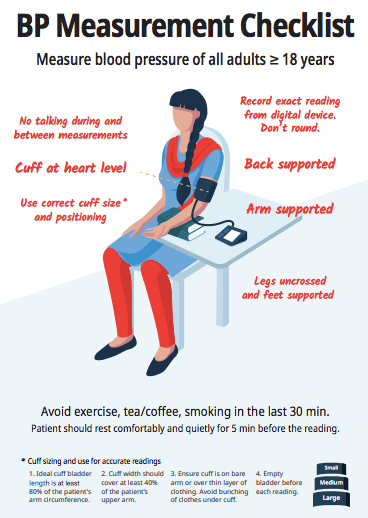 Summary of visitFacility name: _______________________           Region/District name: ________________Facility type:  _______________________            Facility hours: ______________________Facility supervisor:___________________Reviewer: 
___________________Date: ___________________New HTN patients registered in prior month (N):____   Avg daily HTN patients seen (N):___Total HTN patients registered (N) to date:____               Total Catchment population (N):___Facility supervisor:___________________Reviewer: 
___________________Date: ___________________Is the HTN treatment protocol displayed for staff to reference?               □ Yes       □ NoIs the BP measurement protocol displayed on the wall/desk?                   □ Yes       □ NoFacility supervisor:___________________Reviewer: 
___________________Date: ___________________1 BP measurement BP measurement BP measurement BP measurement BP measurement BP measurement BP measurement1.1Number of functional BP devices in the facility (N) Number of functional BP devices in the facility (N) Number of functional BP devices in the facility (N) Number of functional BP devices in the facility (N) Number of functional BP devices in the facility (N) Digital: __  Aneroid: __  Mercury: __Digital: __  Aneroid: __  Mercury: __1.2Observe 3 patient BP measurements (refer to BP checklist below):Observe 3 patient BP measurements (refer to BP checklist below):Observe 3 patient BP measurements (refer to BP checklist below):Observe 3 patient BP measurements (refer to BP checklist below):Observe 3 patient BP measurements (refer to BP checklist below):Circle # out of 3 meeting criteria:Circle # out of 3 meeting criteria:1.2.aBP measured with patient at rest (sitting quietly)BP measured with patient at rest (sitting quietly)BP measured with patient at rest (sitting quietly)BP measured with patient at rest (sitting quietly)BP measured with patient at rest (sitting quietly) 0    1    2    3     0    1    2    3    1.2.bProper positioning (back support, arm at heart level, feet on ground)Proper positioning (back support, arm at heart level, feet on ground)Proper positioning (back support, arm at heart level, feet on ground)Proper positioning (back support, arm at heart level, feet on ground)Proper positioning (back support, arm at heart level, feet on ground) 0    1    2    3     0    1    2    3    1.2.cCorrect cuff size usedCorrect cuff size usedCorrect cuff size usedCorrect cuff size usedCorrect cuff size used 0    1    2    3    0    1    2    3   1.2.dExact BP recorded, not rounded (i.e., 142/92 not 140/90)Exact BP recorded, not rounded (i.e., 142/92 not 140/90)Exact BP recorded, not rounded (i.e., 142/92 not 140/90)Exact BP recorded, not rounded (i.e., 142/92 not 140/90)Exact BP recorded, not rounded (i.e., 142/92 not 140/90) 0    1    2    3    0    1    2    3   1.2.eIf patient’s initial BP is >140/90, repeat BP measured after 3-5minIf patient’s initial BP is >140/90, repeat BP measured after 3-5minIf patient’s initial BP is >140/90, repeat BP measured after 3-5minIf patient’s initial BP is >140/90, repeat BP measured after 3-5minIf patient’s initial BP is >140/90, repeat BP measured after 3-5min 0    1    2    3    N/A (N): ___ 0    1    2    3    N/A (N): ___1.2.fIf patient’s repeat BP is >140/90, refer to medical officerIf patient’s repeat BP is >140/90, refer to medical officerIf patient’s repeat BP is >140/90, refer to medical officerIf patient’s repeat BP is >140/90, refer to medical officerIf patient’s repeat BP is >140/90, refer to medical officer 0    1    2    3    N/A (N): ___ 0    1    2    3    N/A (N): ___2Treatment (based on review of 5 patient records)                                     Circle # out of 5 meeting criteria:Treatment (based on review of 5 patient records)                                     Circle # out of 5 meeting criteria:Treatment (based on review of 5 patient records)                                     Circle # out of 5 meeting criteria:Treatment (based on review of 5 patient records)                                     Circle # out of 5 meeting criteria:Treatment (based on review of 5 patient records)                                     Circle # out of 5 meeting criteria:Treatment (based on review of 5 patient records)                                     Circle # out of 5 meeting criteria:Treatment (based on review of 5 patient records)                                     Circle # out of 5 meeting criteria:2.1Blood pressure measurement is documented Blood pressure measurement is documented Blood pressure measurement is documented Blood pressure measurement is documented Blood pressure measurement is documented  0    1    2    3    4    5 0    1    2    3    4    52.2Medication (names/doses) are documented Medication (names/doses) are documented Medication (names/doses) are documented Medication (names/doses) are documented Medication (names/doses) are documented  0    1    2    3    4    5 0    1    2    3    4    52.3If BP>140/90, HTN medication is prescribed/intensified per protocolIf BP>140/90, HTN medication is prescribed/intensified per protocolIf BP>140/90, HTN medication is prescribed/intensified per protocolIf BP>140/90, HTN medication is prescribed/intensified per protocolIf BP>140/90, HTN medication is prescribed/intensified per protocol 0    1    2    3    4    5    N/A (N): ___ 0    1    2    3    4    5    N/A (N): ___2.4If HTN medication is prescribed, prescription length is ≥30 daysIf HTN medication is prescribed, prescription length is ≥30 daysIf HTN medication is prescribed, prescription length is ≥30 daysIf HTN medication is prescribed, prescription length is ≥30 daysIf HTN medication is prescribed, prescription length is ≥30 days 0    1    2    3    4    5    N/A (N): ___ 0    1    2    3    4    5    N/A (N): ___2.5Follow up visit scheduled for the patientFollow up visit scheduled for the patientFollow up visit scheduled for the patientFollow up visit scheduled for the patientFollow up visit scheduled for the patient 0    1    2    3    4    5 0    1    2    3    4    53Medication Availability Medication Availability Medication Availability Medication Availability Medication Availability Medication Availability Medication Availability                  Drug name*  *Modify names per hypertension  protocol                 Drug name*  *Modify names per hypertension  protocolCurrent stock(number of tablets)Any stock outs in last 3 months? (Y/N)Monthly consumption (number of tablets)Is stock sufficient for next quarter, i.e., current stock > monthly consumption x 3 months?  (Y/N)Is stock sufficient for next quarter, i.e., current stock > monthly consumption x 3 months?  (Y/N)Info not available(X)Amlodipine Amlodipine HCTZHCTZLisinopril Lisinopril Others (specify)______________Others (specify)______________4Service delivery (interview 3 patients who were prescribed meds)       Circle # out of 3 meeting criteria:Service delivery (interview 3 patients who were prescribed meds)       Circle # out of 3 meeting criteria:Service delivery (interview 3 patients who were prescribed meds)       Circle # out of 3 meeting criteria:Service delivery (interview 3 patients who were prescribed meds)       Circle # out of 3 meeting criteria:Service delivery (interview 3 patients who were prescribed meds)       Circle # out of 3 meeting criteria:Service delivery (interview 3 patients who were prescribed meds)       Circle # out of 3 meeting criteria:Service delivery (interview 3 patients who were prescribed meds)       Circle # out of 3 meeting criteria:4.1 Did the patient receive all prescribed medications at this visit? Did the patient receive all prescribed medications at this visit? Did the patient receive all prescribed medications at this visit? Did the patient receive all prescribed medications at this visit? Did the patient receive all prescribed medications at this visit? 0    1    2    3     0    1    2    3    4.2 Does the patient understand how to take his/her medicines? Does the patient understand how to take his/her medicines? Does the patient understand how to take his/her medicines? Does the patient understand how to take his/her medicines? Does the patient understand how to take his/her medicines? 0    1    2    3     0    1    2    3    5 Patient Follow up (consult register or ask staff)  Patient Follow up (consult register or ask staff)  Patient Follow up (consult register or ask staff)  Patient Follow up (consult register or ask staff)  Patient Follow up (consult register or ask staff) Check here if: Check here if: 5.1Total number of overdue* hypertension patients at the facility (N)___Total number of overdue* hypertension patients at the facility (N)___Total number of overdue* hypertension patients at the facility (N)___Total number of overdue* hypertension patients at the facility (N)___Total number of overdue* hypertension patients at the facility (N)___Unable to assess __  No system in place ___Unable to assess __  No system in place ___5.2Number of overdue* patients who received outreach phone call (N)___Number of overdue* patients who received outreach phone call (N)___Number of overdue* patients who received outreach phone call (N)___Number of overdue* patients who received outreach phone call (N)___Number of overdue* patients who received outreach phone call (N)___Unable to assess __  No system in place ___Unable to assess __  No system in place ___*As per local definition of “overdue”, e.g., no visit in the past 1 month, no visit in the past 3 months, etc.*As per local definition of “overdue”, e.g., no visit in the past 1 month, no visit in the past 3 months, etc.*As per local definition of “overdue”, e.g., no visit in the past 1 month, no visit in the past 3 months, etc.*As per local definition of “overdue”, e.g., no visit in the past 1 month, no visit in the past 3 months, etc.*As per local definition of “overdue”, e.g., no visit in the past 1 month, no visit in the past 3 months, etc.*As per local definition of “overdue”, e.g., no visit in the past 1 month, no visit in the past 3 months, etc.*As per local definition of “overdue”, e.g., no visit in the past 1 month, no visit in the past 3 months, etc.*As per local definition of “overdue”, e.g., no visit in the past 1 month, no visit in the past 3 months, etc.IndicatorsObservations RecommendationsBP measurementTreatmentMedication Availability Service delivery Patient follow upOther 